INDICAÇÃO Nº 270/2021Sugere ao Poder Executivo Municipal e aos órgãos competentes, que procedam com a poda de galhos de árvore localizada em área pública na Rua José Paiosin, defronte ao número 496 no bairro Parque Planalto. Excelentíssimo Senhor Prefeito Municipal, Nos termos do Art. 108 do Regimento Interno desta Casa de Leis, dirijo-me a Vossa Excelência para sugerir que, por intermédio do Setor competente, seja realizada a poda dos galhos de árvore localizada em área pública na Rua José Paiosin, defronte ao número 496 no bairro Parque Planalto, neste município. Justificativa:Conforme visita realizada “in loco”, este vereador pôde constatar em foto que segue anexa, necessita com urgência dos serviços de poda de árvore, haja vista que os galhos estão pendendo para a rua, podendo ocasionar sérios acidentes, além de interferir na iluminação da via, sendo necessárias providências urgentes. Plenário “Dr. Tancredo Neves”, em 18 de janeiro de 2.021.Reinaldo Casimiro-vereador-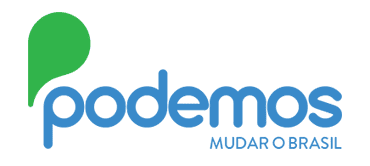 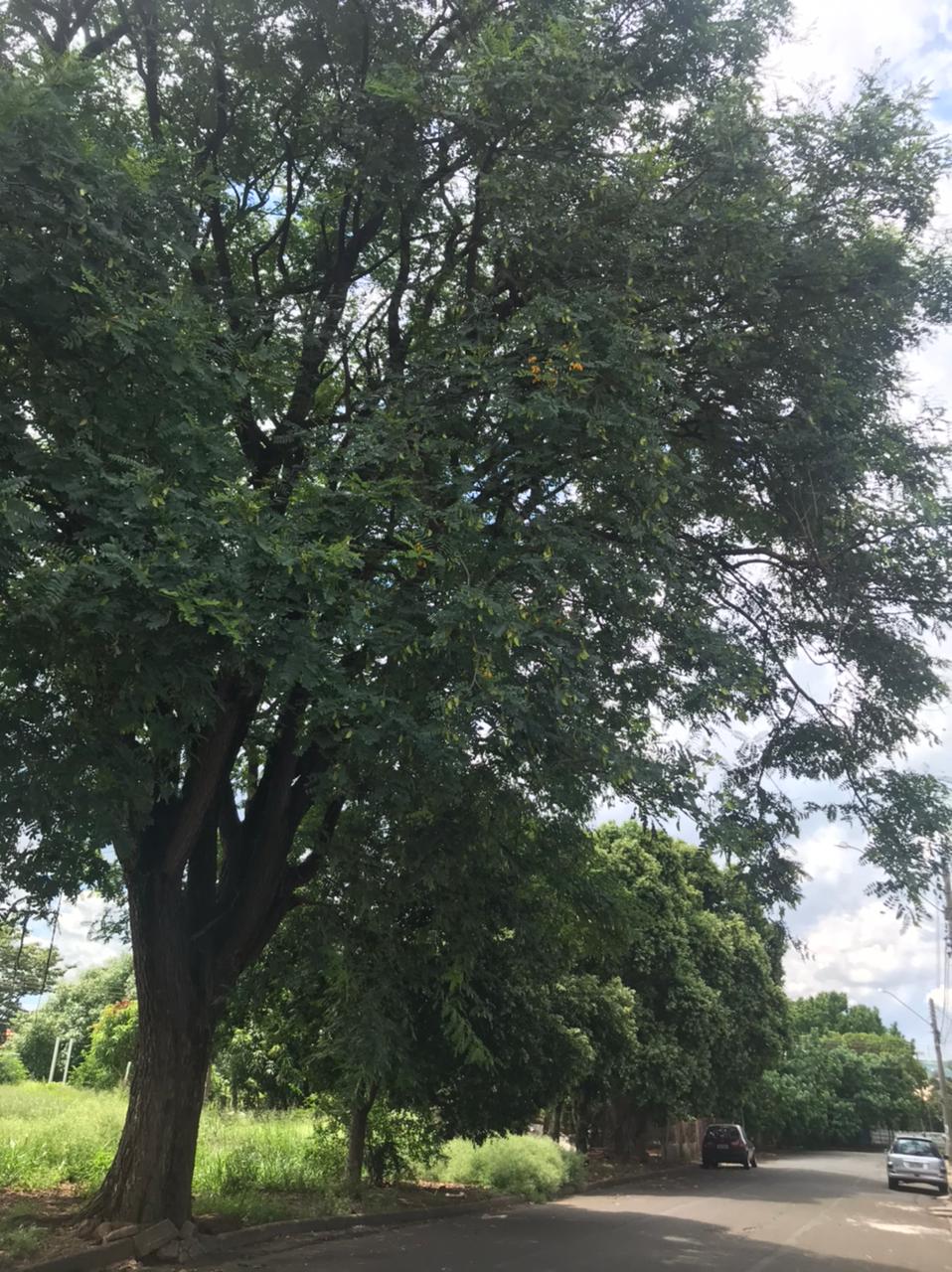 Reinaldo Casimiro-vereador-